Приложение 1 к Положению об организации и порядке отбора на дополнительные общеразвивающиеобразовательные программы на 2020-2021 уч. годот «    » 	2020 годаЗаявкана обучение по дополнительным общеразвивающим образовательным программам в ГБУ ДО РО «Ступени успеха»Наименование программы (выбрать наименование программы из Положения) 1. 	.2. 	.3. 	.Я, в соответствии со статьей 9 Федерального закона от 27 июля 2006 г. № 152-ФЗ «О персональных данных» даю согласие на обработку моих персональных данных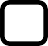 3 Центр оставляет за собой право, при комплектовании групп, изменить форму обучения, указанную в заявке как желаемую.ФИОДата рожденияКлассОбразовате льноеучреждениеТеррито рияКонтактная информация (номертелефона, e-mail)ФИОродителя (законного представите ля)Контактная информацияродителя (законного представителя) (номер телефона,e-mail)Желаемая форма обучения3Достижения позаявленному предмету не ниже регионального уровня (дипломы т.п.)Петров Петр Петрович23.05.20098МБОУ«Школа № 54»Ростов- на-Дону89587412635Elena/98@yand ex.ruПетров Петр Иванович89887402525p.petrov@yandex.ruУказать нужную форму обучения (очная,дистанционная)№, дата, наименование конкурса или олимпиады,статус (участник, призер, победитель)             СОГЛАСЕН (А)             письменно «даю согласие»          НЕ СОГЛАСЕН (А)        письменно «отказываюсь от»Заявитель 	 / 	/(подпись)	(расшифровка)